DL/ 1/23								Oleśnica, 04.05.2023r.OPIS PRZEDMIOTU ZAMÓWIENIAna zakup, dostawę i montaż wyposażenia magazynu w lokalizacji Namysłów woj. OpolskiePrzedmiot zamówienia:Przedmiotem zapytania jest przedstawienie oferty na zakup wyposażenia magazynu wraz z dostawą i montażem w lokalizacji: Namysłów, woj Opolskie. Kryterium wyboru oparte jest na podstawie przesłanej oferty, tak więc w Państwa ofercie prosimy o zawarcie następujących informacji:specyfikacja,termin realizacji,cena zakupu, dostawy i montażuZamawiający zastrzega prawo, częściowej realizacji zamówienia lub całkowitego odwołania zapytania.Zakres realizacji zamówienia:Zamawiający wymaga, by zaoferowane części/regały należały do jednej serii/typu/modelu, poszczególne rodzaje elementów były ze sobą kompatybilne i wizualnie tworzyły jednolite zestawy. Zgodnie z dyspozycją Zamawiającego, Wykonawca zobowiązany jest do: a) wniesienia i ułożenia zamówienia we wskazanym pomieszczeniu; b) zmontowania i wypoziomowania po ustawieniu w magazynie. Realizacja zamówienia musi się odbywać w taki sposób, aby zminimalizować uciążliwość i zakłócenia pracy w budynku. Wykonawca zobowiązany jest w szczególności do przestrzegania obowiązujących przepisów BHP i ppoż. oraz zabezpieczenia pomieszczeń, w których realizowane będzie zamówienie i sąsiadujących z nimi ciągów komunikacyjnych przed zabrudzeniem, zakurzeniem i uszkodzeniem, w tym stolarki drzwiowej, posadzek w okresie realizacji zamówienia, aż do zakończenia i ostatecznego jego odbioru, należytego uprzątnięcia miejsc, w których są lub były prowadzone prace.Wykaz produktów wraz z liczbą sztuk (integralną część zapytania stanowi załącznik nr. 1 – Zestawienie zapotrzebowania Logistyka)Regał paletowy wysokiego składowania - Wysokość max. Słupa 5m, szerokość trawersów 2,7m. Trawersy z półkami siatkowymi o nośności 1000kg. Maksymalne obciążenie na parę trawersów 2800-3000kg. Regał paletowy niskiego składowania - Wysokość max. Słupa 3,6m, szerokość trawersów 2,7m oraz jeden moduł 1,8m. . Maksymalne obciążenie na parę trawersów 2800-3000kg.Regał paletowy wysokiego składowania -  Wysokość max. Słupa 5m, szerokość trawersów 2,7m oraz 1,8m. Trawersy z półkami siatkowymi o nośności 1000kg. Maksymalne obciążenie na parę trawersów 2800-3000kg. Regał paletowy wysokiego składowania - Wysokość max. Słupa 5m, szerokość trawersów 2,7m oraz 1,8m. Trawersy z półkami siatkowymi o nośności 1000kg. Maksymalne obciążenie na parę trawersów 2800-3000kg. Regał magazynowy/sklepowy z plecami wykonanymi z blachy perforowanej, wolnostojący. Regał dedykowany do przechowywania pasków/ linek na hakach o długościach od 15 do 25 cm. Dla każdego z modułów minimum 1 półka. Regał ma cechować się elastycznością i w razie potrzeby posłużyć jako zwykły regał magazynowy z możliwością zastąpienia haków półkami. Regał kuwetkowy jednostronny do przechowywania śrub o różnym rozmiarze - Ze względu na ilość przechowywanych śrub, waga kuwet może wahać się od 5 do 0,5 kg. Kuwety mogą być zawieszane na panelu (ale nie ściennym) lub ułożone na półce regału.Regały szufladowe służące do składowania części o sumie wymiarów do 20cm w pojedynczych ilościach. Organizacja każdej z szuflad powinna być elastyczna, z możliwością zmiany rozmiarów każdej z "kieszonek" lub zainstalowanie specjalnych wkładów separujących. Dobrym rozwiązaniem byłby regały apteczne, jednak przystosowane do warunków magazynowych (wzmocniona konstrukcja lub metalowe). Regały o maksymalnej wysokości 1,5 z możliwością wykorzystania obudowy jako blatu lub dodatkowego miejsca do składowania kuwet/pojemnikówRegały półkowe o minimalnej nośności półki 300kg na m2 półki. Regały powinny składać się z 5 poziomów z możliwością regulacji ich wysokości. Wypełnienie półek płyta lub blacha. Głębokość maksymalna modułu to 60cm, a wysokość maksymalna ramy regału to 2,8m. Opcjonalnym wyposażeniem powinna być siatka zabezpieczająca tylną ścianę każdego z modułów.Regały półkowe o minimalnej nośności półki 100kg na m2 półki. Regały powinny składać się z 5 poziomów z możliwością regulacji ich wysokości. Wypełnienie półek blacha ocynkowana lub płyta Głębokość maksymalna modułu to 50cm, a wysokość maksymalna ramy regału to 2m. Opcjonalnym wyposażeniem powinna być siatka zabezpieczająca tylną ścianę każdego z modułów.Regały półkowe o minimalnej nośności półki 50kg na m2 półki. Regały powinny składać się z 5 poziomów z możliwością regulacji ich wysokości. Wypełnienie półek blacha ocynkowana lub płyta wiórowa. Głębokość maksymalna modułu to 50cm, a wysokość maksymalna ramy regału to 2m. Opcjonalnym wyposażeniem powinna być siatka zabezpieczająca tylną ścianę każdego z modułówDrewniane odbojnice zabezpieczająceSłupek pionowy zabezpieczającyOdbojnica stalowa do zabezpieczenia słupów konstrukcyjnych.Drewniane odbojnice zabezpieczająceOdbojnica stalowa do zabezpieczenia słupów konstrukcyjnych.Wózek paletowy ręczny, do obsługi lżejszych palet wewnątrz regałów oraz na wypadek awarii wózka elektrycznego – nośność 2500 kg. – 2 szt.Stół do pakowania paczek z wyposażeniem dodatkowym w postaci nadstawek na opakowania kartonowe, półki na materiały zabezpieczające oraz nóż przesuwny do cięcia folii.  Stół powinien posiadać dodatkowe oświetlenie nad blatem oraz możliwość zainstalowania monitora/laptopa. Wymiary : 160X80Platforma paletowa na kółkach - Wysokość maksymalna całej platformy to 30 cm, nośność 500 kg. – 15 szt.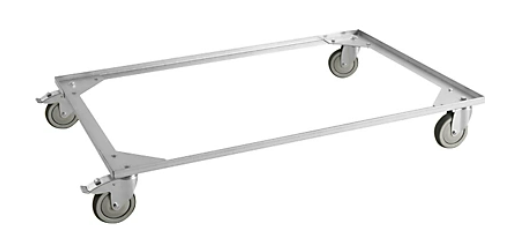 Nadstawka paletowa 1200x800mm drewniana, wysokość 20 cm. – 15 szt.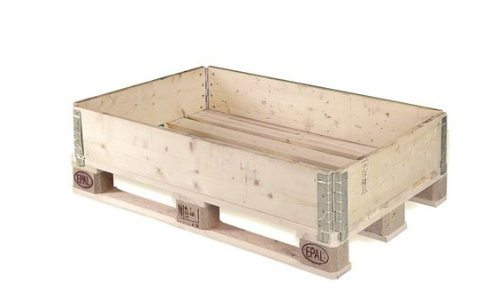 Tekturowe pojemniki magazynoweObowiązki Wykonawcy:1. Wykonawca zapewnia, że oferta została przedstawiona na:a) pełnowartościowe wolne od wad regały, wózki, pozostałe elementy wyposażenia wykonane zgodnie z normami branżowymi,b) spełniać wymagania pod względem BHP zgodnie z obowiązującymi przepisami w tym zakresie,c) dopuszczone do obrotu i stosowania w krajach Unii Europejskiej w tym w pomieszczeniach przeznaczonych na stały pobyt ludzi,2. Zakres zamówienia obejmuje:a) dostarczenie (transport) do wskazanej lokalizacji przez  Zamawiającego wraz z załadunkiem i rozładunkiem,b) montaż i ustawienie produktów w pomieszczeniach wskazanych przez Zamawiającego.3. Wykonawca udzieli co najmniej24-miesięcznej gwarancji..Warunki ofertowania i termin realizacji zamówienia:         1. Oczekujemy zagwarantowania cen co najmniej do końca 2023 roku.         2. Zapytanie ofertowe nie jest podstawą do żadnych roszczeń w stosunku do Osadkowski Sp. z o.o.3. Wydatki poniesione przez Oferenta w związku z przygotowaniem i odpowiedzią na zapytanie ofertowe nie są zwracane przez Zamawiającego.4. Osadkowski Sp. z o.o. zastrzega sobie prawo do wycofania zapytania ofertowego w dowolnym czasie.Termin składania ofert12.04.2023., godzina 15.00W przypadku pytań do przedmiotu zapytania należy je przesyłać za pomocą platformy zakupowej.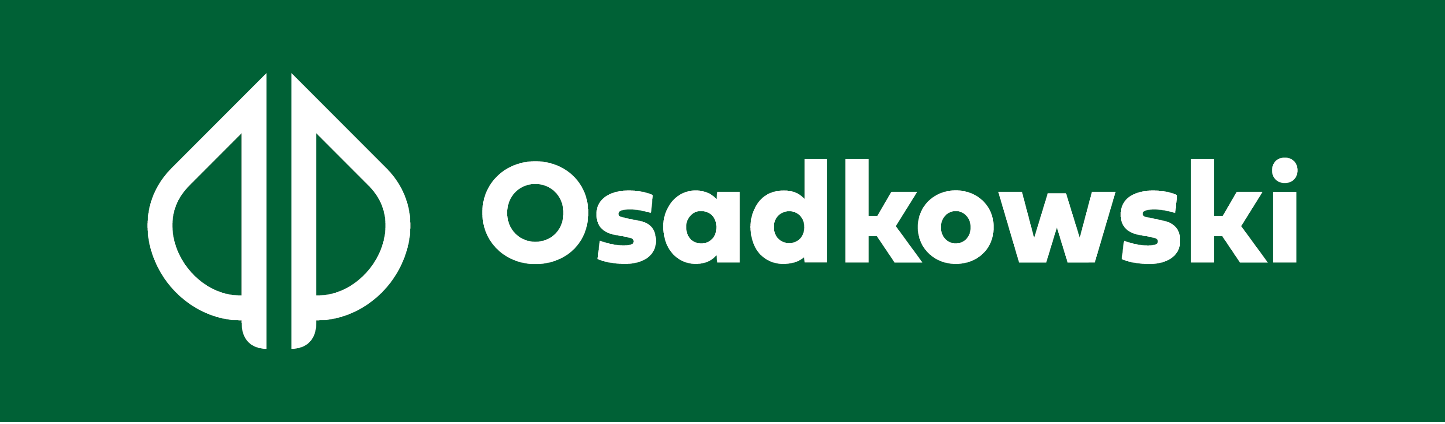 ROLNICTWO W WERSJI PRO56-420 Bierutów, ul. Kolejowa 6Dział Logistykiul. Krzywoustego 29, 56-400 OleśnicaROLNICTWO W WERSJI PRO56-420 Bierutów, ul. Kolejowa 6Dział Logistykiul. Krzywoustego 29, 56-400 OleśnicaELEMENTIlośćWymiarNośnośćRama75m (wysokość)Trawers402,7m3000 kgPółki siatkowe1621,1x0,8m1000kgOdbojnice 7pod słup o szer. 10cmZabezpieczenie ramy11,1mELEMENTIlośćWymiarNośnośćRama133,6mTrawers282,7m3000 kgTrawers21,8m2000 kgOdbojnice słupów13pod słup o szer. 10cm1000kgZabezpieczenie ramy21,1mZabezpieczenie ramy11,9mELEMENTIlośćWymiarNośnośćRama45m (wysokość)Trawers62,7m3000 kgTrawers61,8m1000 kgOdbojnice 4pod słup o szer. 10cmZabezpieczenie ramy21,1mELEMENTIlośćWymiarNośnośćRama103,6m (wysokość)Trawers242,7m3000 kgTrawers81,8m1000 kgOdbojnice 10pod słup o szer. 10cmZabezpieczenie ramy31,2mELEMENTIlośćWymiarI zestaw regałówgłębokość max 45cm
wysokość max 2m
całkowita szerokość regału max 6mII zestaw regałów3głębokość max 45cm
wysokość max 2m
szerokość 1 mHaki 15 cm50Haki 20 cm50Haki 30 cm50Połka metalowa na całej długości regałuo głębokości podstawy regałuELEMENTIlośćWymiarWyposażenie regału powinno składać się z 3 lub 4 rozmiarów kuwet w ilości od 40 do 50 w regale7szerokość 1m
głębokość 0,3 m
wysokość max 1,8mELEMENTIlośćWymiarModuł regału szufladowego z minimum 15 szufladami w moduległębokość maksymalna 1,1m
szerokość maksymalna 2,8mELEMENTIlośćWymiarBelka drewniana181,2x0,2Uchwyt typu H 16wys. 0,2mUchwyt typu C13wys. 0,2mUchwyt typu L (lewostronny)1wys. 0,2mELEMENTIlośćWymiarStalowy4średnica min 6cm, wysokość 1mELEMENTIlośćWymiarOdbojnica słupa C kształtna2wysokość 30 cmOdbojnica słupa L kształtna 1wysokość 30 cmELEMENTIlośćWymiarBelka drewniana301,2Uchwyt typu H 22wys. 0,2mUchwyt typu C14wys. 0,2mUchwyt typu L (prawostronny)1wys. 0,2mELEMENTIlośćWymiarOdbojnica słupa C kształtna3wysokość 30 cmOdbojnica słupa L kształtna - wykonana z pełnej blachy  5wysokość 60 cmIlośćWymiar1500głębokość 0,5
szerokość 0,2
wysokość 0,1500głębokość 0,4
szerokość 0,25
wysokość 0,15500głębokość 0,4
szerokość 0,1
wysokość 0,1